Oznámenie o verejnom obstarávaní - I.Q 2023 Základná umelecká škola, Mierová 81, 066 01 Humenné, v I. štvrťroku 2023 nerealizovala žiadne zákazky v rámci verejného obstarávania.V Humennom, 03.04.2023                                        PaedDr. Daniela Polovková                                                                                              riaditeľka školyZákladná umelecká školaMierová 81, 066 01  Humennékontakt: +421 057 775 2602, email: zus@zushumenne.sk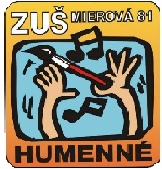 